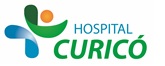 INFORMACIÓN PARA PACIENTES: “TRATAMIENTO DENTAL BAJO ANESTESIA GENERAL”El presente documento permite entregar información al paciente respecto a la cirugía específica  a realizar,  por lo que NO CONSTITUYE  EL CONSENTIMIENTO INFORMADO.El  CONSENTIMIENTO INFORMADO, debe ser  llenado en el formulario en  la página web: www.hospitalcurico.cl,  en el enlace: https://intranet.hospitalcurico.cl/projects/consentimientoObjetivos del procedimiento:Tratamiento dental bajo anestesia general:   Realizar  extracción de dientes que no puedan salvarse o por indicación del ortodoncista; obturación (Tapadura) de dientes con caries que puedan salvarse. Realizar sellante de  dientes sanos y  limpieza de  dientes con sarro, además de aplicación de flúor barniz.Descripción del procedimiento:Bajo anestesia general, se extraerán los dientes, que no puedan salvarse o los indicados por  ortodoncista;  se obturarán (Taparán) los dientes que se puedan salvar, para lo cual se eliminará la caries y se obturará (tapadura) con material de color similar al diente.  Se realizará sellante en los dientes sanos con riesgo de cariarse, para lo cual se  realizará grabado de esmalte,  lavado con agua y aplicación de sellante de fotocurado. La limpieza dental se hará con escobilla y pasta para limpieza. El flúor barniz se aplicará con pincel luego de limpiar y secar los dientes con aire.Riesgos del procedimiento:Toda atención bajo anestesia general tiene  un riesgo menor al 1% de sufrir complicaciones (pacientes sanos) pudiendo aumentar en niños con enfermedades. A cada paciente se solicitará evaluación por médico tratante de su enfermedad, el que otorgará un pase quirúrgico; la anestesia general será dada por anestesista todo el procedimiento. El tratamiento dental además puede generar dolor, existiendo bajo riesgo de infección luego de una extracción, por tanto se indicará analgésicos según caso y se hará un control posteriorAlternativas al procedimiento propuesto:Tratamiento dental en sillón dental con contención física y/o mecánica realizada por padres. En sesiones cortas (Tratamiento demorará más sesiones)Consecuencias de no aceptar el procedimiento:Los dientes cariados, al no recibir tratamiento, provocarán dolor y se infectarán,  necesitando en casos graves de hospitalización llegando a la extracción, lo que podría provocar alteración de la oclusión (dientes chuecos o encaramados) y problemas para alimentarse o para hablarMecanismo para solicitar más información:Puede pedir información al odontólogo tratante y/o Jefe del Servicio de Odontología.Puede aceptar o rechazar el procedimiento,  si luego cambia de opinión  debe informar  a su odontólogo antes de realizar el tratamiento.Revocabilidad Se me señala, que hacer si cambio de idea tanto en aceptar o rechazar el procedimiento, cirugía o terapia propuesta.